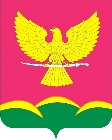 АДМИНИСТРАЦИЯ НОВОТИТАРОВСКОГОСЕЛЬСКОГО ПОСЕЛЕНИЯ ДИНСКОГО РАЙОНАПОСТАНОВЛЕНИЕот 24.05.2024                                                                                             № 530станица НовотитаровскаяОб утверждении Устава муниципального автономного учреждения культуры «Культурно досуговое объединение» Новотитаровского сельского поселенияВ соответствии Федеральным законом от 6 октября 2003 года № 131-ФЗ «Об общих принципах организации местного самоуправления в Российской Федерации», Федеральным законом от 3 ноября 2006 года № 174-ФЗ «Об автономных учреждениях», руководствуясь статьями 52, 123.22 Гражданского кодекса Российской Федерации, ст. 59 Устава Новотитаровского сельского поселения Динского района, постановляю:Утвердить Устав муниципального автономного учреждения культуры «Культурно досуговое объединение» Новотитаровского сельского поселения (прилагается).Признать утратившими силу: 2.1. Постановление администрации Новотитаровского сельского поселения Динского района от 30.12.2010 № 1366 «О внесении изменений в устав муниципального учреждения культуры «Культурно-досуговое объединение» ст. Новотитаровской»;2.2. Постановление администрации Новотитаровского сельского поселения Динского района от 17.06.2016 № 481 «О внесении изменений в Устав муниципального бюджетного учреждения культуры «Культурно-досуговое объединение» Новотитаровского сельского поселения»;2.3. Постановление Новотитаровского сельского поселения Динского района от 28.11.2022 № 1027 «О внесении изменений в Устав муниципального бюджетного учреждения культуры «Культурно-досуговое объединение» Новотитаровского сельского поселения».Директору муниципального автономного учреждения культуры «Культурно досуговое объединение» Новотитаровского сельского поселения (Сидорец Ю.А.) организовать работу по регистрации Устава муниципального автономного учреждения культуры «Культурно досуговое объединение» Новотитаровского сельского поселения в установленном законом порядке. Начальнику отдела по общим и правовым вопросам администрации Новотитаровского сельского поселения Динского района (Омельченко) разместить настоящее постановление на официальном сайте Новотитаровского сельского поселения Динского района http://www.novotitarovskaya.info. Контроль за выполнением настоящего постановления возложить на заместителя главы Новотитаровского сельского поселения О.А. Пройдисвет.Настоящее постановление вступает в силу со дня его подписания.Глава Новотитаровскогосельского поселения                                                                                С.К. Кошман